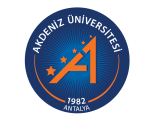 AKDENİZ ÜNİVERSİTESİSağlık Bilimleri EnstitüsüSporcu Sağlığı Yüksek Lisans Programı2023 / 2024 Müfredatı * İlgili dersin ön koşulu olan derse ait ders kodu ** Ulusal Kredi- Bir öğrencinin her yarıyılda alabileceği normal ders yükü, kayıtlı olduğu yarıyılın öğretim programında yer alan derslerdir. İlgili yarıyıl dersleri 30 AKTS ile birlikte, devamsızlık nedeni ile tekrar alınan, yükseltme amaçlı olarak alınan veya önceki yaran alınan dersler dahil, tüm derslerin AKTS kredilerinin toplamı ilgili yarıyıl için 50 AKTS kredi değerini geçemez. Müfredatı ve müfredatı dışından alınan fazla krediler için danışmanın onayı, anabilim/anasanat dalı başkanının önerisi ve enstitü yönetim kurulu kararı gerekmektedir.- Lisansüstü programlara kayıt yaptıran öğrenciler, kayıt yaptırdıkları programın gerektirdiği seçmeli derslerin toplam kredisinin en az yüzde yetmişini Üniversitede kayıtlı olduğu programdan almak zorundadır.Güz I. YarıyılGüz I. YarıyılGüz I. YarıyılGüz I. YarıyılGüz I. YarıyılGüz I. YarıyılGüz I. YarıyılZorunlu Dersler Zorunlu Dersler Zorunlu Dersler Zorunlu Dersler Zorunlu Dersler Zorunlu Dersler Zorunlu Dersler Ders KoduDersin AdıKoşul*TUK**AKTSAçıklamaSĞE 5901Uzmanlık Alan Dersi8008SĞE 5903Danışmanlık0101SĞE 5905Bilimsel Araştırma Teknikleri ve Etik3034Bahar II.YarıyılBahar II.YarıyılBahar II.YarıyılBahar II.YarıyılBahar II.YarıyılBahar II.YarıyılBahar II.YarıyılZorunlu Dersler Zorunlu Dersler Zorunlu Dersler Zorunlu Dersler Zorunlu Dersler Zorunlu Dersler Zorunlu Dersler Ders KoduDersin AdıKoşul*TUK**AKTSAçıklamaSĞE 5902Uzmanlık Alan Dersi8008SĞE 5904Danışmanlık0101Güz III. YarıyılGüz III. YarıyılGüz III. YarıyılGüz III. YarıyılGüz III. YarıyılGüz III. YarıyılGüz III. YarıyılZorunlu Dersler Zorunlu Dersler Zorunlu Dersler Zorunlu Dersler Zorunlu Dersler Zorunlu Dersler Zorunlu Dersler Ders KoduDersin AdıKoşul*TUK**AKTSAçıklamaSĞE 6901Uzmanlık Alan Dersi8008SĞE 6903Danışmanlık0101SĞE 6905Tez Çalışması00021Bahar IV. YarıyılBahar IV. YarıyılBahar IV. YarıyılBahar IV. YarıyılBahar IV. YarıyılBahar IV. YarıyılBahar IV. YarıyılZorunlu Dersler Zorunlu Dersler Zorunlu Dersler Zorunlu Dersler Zorunlu Dersler Zorunlu Dersler Zorunlu Dersler Ders KoduDersin AdıKoşul*TUK**AKTSAçıklamaSĞE 6902Uzmanlık Alan Dersi8008SĞE 6904Danışmanlık0101SĞE 6906Tez Çalışması00021Seçmeli DerslerSeçmeli DerslerSeçmeli DerslerSeçmeli DerslerSeçmeli DerslerSeçmeli DerslerSeçmeli DerslerDers KoduDersin AdıKoşul*TUK**AKTSAçıklamaSĞE 5907Toplumsal Duyarlılık ve Katkı4044Yeni DersSPS 5001Fonksiyonel Anatomi2236SPS 5003Genel Biyokimya3036SPS 5005Spor Genetiği2026SPS 5007İnsan Hareketinin Biyomekanik Temelleri3036SPS 5009Sağlıklı Yaşam İçin Egzersiz ve Beslenme3036SPS 5011Algısal Motor Beceri ve Postural Kontrol3036SPS 5013Fiziksel Uygunluk-12236SPS 5015Medikal Enstrümantasyona Giriş3036SPS 5017Seminer 0104SPS 5019Kardiyopulmoner Egzersiz Testleri2236SPS 5021Kronik Hastalıklarda Egzersiz ve Beslenme3036SPS 5023Hareketin Değerlendirilmesinde Biyomekanik Yaklaşımlar3036SPS 5025Spor Yaralanmalarında Tanı ve Tedavi Yöntemleri3036SPS 5027Egzersiz Reçetesi Uygulamaları3036SPS 5029Çevresel Stres ve Egzersiz3036SPS 5031Fiziksel Uygunluk-22236SPS 5033Antrenman Bilgisi3036SPS 5035Egzersiz Fizyolojisi I3036SPS 5037Sporda Besin Destekleri ve Sağlık3036SPS 5039Spor Beslenmesi3036SPS 5041Farklı Populasyonlar ve Özel Durumlar İçin Spor Beslenmesi3036SPS 5043Farklı Yaş Gruplarına Fiziksel Aktivite Ve Değerlendirmesi3036SPS 5045Beden Profili İncelemesinde Kinatropotrik Ölçümler Ve Değerlendirmesi3036SPS 5047Egzersiz ve Fiziksel Aktivitenin Psikolojik Yönleri3036SPS 5002Kardiyopulmoner Egzersiz Testleri2236SPS 5006Kronik Hastalıklarda Egzersiz ve Beslenme3036SPS 5008Hareketin Değerlendirilmesinde Biyomekanik Yaklaşımlar3036SPS 5010Spor Yaralanmalarında Tanı ve Tedavi Yöntemleri3036SPS 5012Egzersiz Reçetesi Uygulamaları3036SPS 5014Çevresel Stres ve Egzersiz3036SPS 5016Fiziksel Uygunluk-22236SPS 5018Fonksiyonel Anatomi2236SPS 5020Genel Biyokimya3036SPS 5022Spor Genetiği2026SPS 5024İnsan Hareketinin Biyomekanik Temelleri3036SPS 5026Sağlıklı Yaşam İçin Egzersiz ve Beslenme3036SPS 5028Algısal Motor Beceri ve Postural Kontrol3036SPS 5030Fiziksel Uygunluk-12236SPS 5032Medikal Enstrümantasyona Giriş3036SPS 5034Antrenman Bilgisi3036SPS 5036Egzersiz Fizyolojisi I3036SPS 5038Sporda Besin Destekleri ve Sağlık3036SPS 5040Spor Beslenmesi3036SPS 5042Farklı Populasyonlar ve Özel Durumlar İçin Spor Beslenmesi3036SPS 5044Farklı Yaş Gruplarına Fiziksel Aktivite Ve Değerlendirmesi3036SPS 5046Beden Profili İncelemesinde Kinatropotrik Ölçümler Ve Değerlendirmesi3036SPS 5048Egzersiz ve Fiziksel Aktivitenin Psikolojik Yönleri3036